ГЕОГРАФИЈА ЗА VII ОДД.	Дата: 14.15.04.2020год.Наставна содржина –Трговија и туризам*За овој час имате за задача да ја научите наставната содржина и препишете во вашите тетратки.Трговија е стопанска гранка која ја организира размената на производите меѓу производителите и потрошувачите.Во зависност каде се одвива трговијата таа се дели на внатрешна и надворешна.Внатрешна трговија се одвива во рамките на Р.Македонија. Ги опфаќа сите видови производи од земјоделски и индустриско производство.Трговската мрежа е најразвиена во поголемите градови, помала и најмала во селските населби.Внатрешната трговија се дели на трговија на големо и трговија на мало-кога купуваме на парче.Надворешна трговија се одвива надвор од границите на Р.Македонија таа опфаќа размена на производи на нашата земја со други држави.Експорт е извоз на производи од нашата земја во друга земја.Импорт е увоз на производи од други земји во нашата.Во Р.Македонија се извезува тутун, цигари, раноградинарски култури, текстил, лимови и др.,а се увезува нафта, машини, автомобили и др.ТуризамТуризам е стопанска гранка која опфаќа привремено патување на луѓе од едно на друго место заради задоволување на култури, рекреативни, здравствени и др.потреби.Развојот на туризмот зависи од природно-географски,анропогени и материјални фактори.Природно –географските фактори се релјефот, климата, хидрографија, растителен и животински свет.Антропогени фактои опфаќаат културно- историски споменици,етносоцијални (духовна и материјална култура) и манифестациски вредности (просветни и забавни манифестации).Материјални услови ја опфаќа опременоста на туристичките простори со угостителските објекти.Езерски туристички места во Р.Македонија се природните езера Охридско, Преспанско, Дојранско Езеро и вештачките езера .Покрај нив се изградени голем број на тристички објекти како и градовите Охрид, Струга, Дојран и др.туристички места.    Охридско Езеро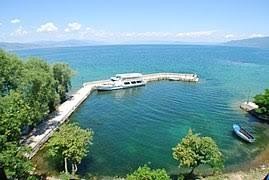   Дојранско Езеро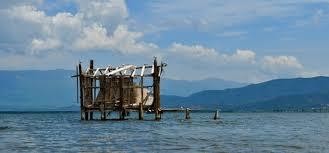    Преспанско Езеро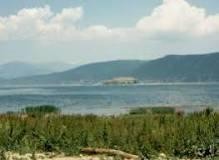 Планински туристички места во Р.Македонија се Попова шапка на Шар Планина, Маврово на Бистра, Нижиполе и Копанки на Пелистер, Крушево на Бушева Планина, Пониква на Осоговски Планини, Сувилаки на Малешевски Планини и др.Сите наведени места имаат летен рекреативен, зимско –спортски и ловен туризам. На некој од нив се наоѓаат карактеристични населби како што се Галичник-познат по Галичката свадба, Крушево највисок град на Балканот и др. Пониква –круна на Осоговските Планини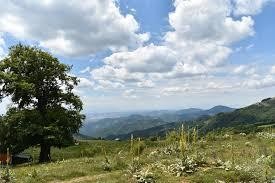    Шар Планина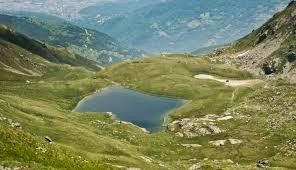 Бањски туризам е развен во бањските населби кои ги имаме изучено Кумановска, Катлановаска Бања, Бања Кежовица во Штип, Косоврасти и Бањиште во Дебар, Банско во Струмица, Негорски бањи кај Гевгелија, Бање кај Кочани. Дел од нив работат и нудат здравствени и рекреативни цели.  Бања банско Струмица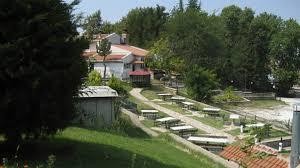 Градските населби од туристички аспект се многу привлечни со своите градби во ориентално-византиски стил и поради присуство на разни културно историски споменици и културни манифестации. Скопје-главен град на Р.С.Македонија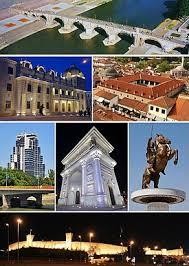 Наставна содржина: Вежби и повторувањеДата 15/16.04. 2020год.*За овој час е предвидено повторување на претходните наставни содржини одхидро,термоцентрали, индустрија, занаетчиство, градежништво, сообраќај, туризам ,трговија.За да повторите можете да ги искористите следните линкови кој ќе бидат дадени подоле,а за наредниот час имаме тест па затоа научете убаво.Следните прашања одговорете ги во вашите тетратки со тоа ќе повторите дел од содржините.Наброј ги хидроцентралите?Наброј ги термоцентралите и објасни на што работата? 3.Што е индустрија?Како се дели индустријата?Какво може да биде занаетчиството?Што е трговија и објасни зза трговија на мало? 7.Туризам преставува	?8.Именувај ги местата каде е развиен бањски туризам? 9.Каде е развиен планинскиот туризам?Како се дели тешката индустрија?Како се дели сообраќајот според амбиентот? 12.Што е тоа специјален сообраќај? https://www.purposegames.com/game/6UQEdreWgK9http://meridijani.blogspot.com/2016/10/7.html?m=1***Вашите задачи  пуштете ги  на мојот mail katerinamihajloska@hotmail.com  или на месинџер.За консултации или нешто нејасно слободно побарајте ме. Поздрав ученици!!!